Ectoline® SprayAntiparasitario externo, larvicida, cicatrizante y antimicrobiano.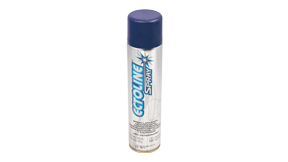 País:ArgentinaComposición:Cada 100 ml corresponden a 128 g de concentrado. Fipronil 0,32 g, sulfadiazina de plata 0.09 g, aluminio 3,1 g, aceite de soja 11,09 g, diclorometano c.s.p 100 ml.Presentación: Suspensión spray para uso externo (uso tópico) acondicionado en envase de 500 ml.Datos clave sobre el productoIndicacionesAntiparasitario curativo de miasis (bicheras) producidas por larvas de Cochliomyia hominivorax en heridas traumáticas y quirúrgicas (castración, descorne, descole, etc.), de marcación en fisuras del casco y sobre el ombligo de animales recién nacidos y como auxiliar en el combate de la ura (Dermatobia hominis).
ECTOLINE SPRAY curabicheras para BOVINOS - BOEHRINGER INGELHEIM (MERIAL) - fipronil 0,32% - fenilpirazolMarca comercial: ECTOLINE ® SPRAYLaboratorio: BOEHRINGER INGELHEIM (MERIAL) FORMULACIÓNSolución spray curabicheras para administración tópica CONTENIDOSustancia activa: FIPRONIL 0,32 g por 100 mlClase química de la sustancia activa: FENILPIRAZOL INDICACIONES*GanadoBovinosParásitos (espectro de acción)Larvicida, cicatrizante y antimicrobiano indicado para la prevención y control de miasis o gusaneras causadas por larvas de Cochliomyia hominivorax y como ayuda en el control del nuche (tórsalo, ura) causado por larvas de la mosca Dermatobia hominis.¿Autorizado para ganado lechero en producción de leche para el consumo humano? Consulte la etiqueta* Puede variar de un país a otro. ¡ATÉNGASE A LA ETIQUETA!
Lea también el artículo en este sitio sobre las diferencias entre las etiquetas de los diferentes países DOSIS RECOMENDADA*Posicionar el tubo a 10 cm y pulverizar la región afectada por 5 segundos.En miasis (bicheras), limpiar bien la región afectada para que el producto alcance las partes más profundas de la lesión y entre rapidamente en contacto con las larvas.Aplicar el producto de modo que alcance las partes más profundas de la lesión y cubrir toda la superficie de la miasis (bichera) para permitir una adecuada protección contra la reinfestación.* Puede variar de un país a otro. ¡ATÉNGASE A LA ETIQUETA!SEGURIDADClase de toxicidad OMS*: U Improbable que presente peligro agudo de intoxicación en uso normalConsulte los artículos en este sitio sobre los riesgos de los antiparasitarios para:los seres humanos el ganado el medio ambiente DL50 en ratas (aguda oral): >5'000 mg/kg**calculado según la directiva 2009 de la OMS en base al LD50 de la(s) sustancia(s) activas 
Pueden interesarle los artículos en este sitio sobre la toxicología de los antiparasitarios ¿Sospecha de intoxicación?Consulte la ficha toxicológica del fipronil para más detalles sobre toxicidad, tolerancia, síntomas y tratamiento de envenenamiento, antídoto, etc.Periodo (o tiempo) de espera (o de retiro, carencia, resguardo, retención, prefaena, etc.) puede variar según el país:Carne: Consulte la etiquetaPueden interesarle los artículos en este sitio sobre los residuos de los antiparasitarios MANEJO Y PREVENCIÓN DE LA RESISTENCIA¿Qué parásitos, de los indicados en la etiqueta, pueden tener ya resistencia a este producto o pueden desarrollarla con el tiempo si no se toman medidas preventivas?NINGUNO. No hay reportes de resistencia de las miasis bovinas a los antiparasitarios.OBSERVACIONESSe trata de un curabicheras clásico (en este caso con fipronil), también desinfectante y cicatrizante.El fipronil es un fenilpirazol insecticida y garrapaticida de contacto (no sistémico) introducido en veterinaria en la década de 1990 (por RHÔNE-MERIEUX, luego MERIAL). Es eficaz contra pulgas, otros insectos y también contra ciertas garrapatas de las mascotas y del ganado. Se usa masivamente en mascotas en todo el mundo, y abundantemente en bovinos en América Latina. También se emplea muchísimo en plaguicidas agrícolas y domésticos. Hoy en día hay centenares de productos genéricos con fipronil para mascotas en todo el mundo.¡ ADVERTENCIA !El objetivo de este artículo es ofrecer información complementaria a la que suelen ofrecer las etiquetas de los productos. Puede ser útil a quien no está familiarizado con el uso de los antiparasitarios veterinarios.Este artículo no sustituye a la etiqueta del producto, ni le exime de leerla atentamente antes de usarlo. Si piensa emplear el producto, en cualquier caso debe seguir estrictamente las indicaciones que contiene dicha etiqueta, entre otras razones porque LAS INDICACIONES, LA DOSIFICACIÓN Y LOS PERIODOS DE ESPERA PUEDEN VARIAR DE UN PAÍS A OTRO. Lea también el artículo en este sitio sobre este tema Los datos específicos sobre el producto descrito en este artículo se han obtenido de publicaciones impresas o electrónicas lo más actuales posibles del laboratorio que lo fabrica o de fuentes oficiales (EMEA, FDA, USDA, etc.). Pero no se ofrece ninguna garantía de que el producto no haya sido modificado tras la publicación de tales datos, ni de que en su caso el laboratorio haya actualizado debidamente todas sus publicaciones al respecto.En caso de duda consulte al laboratorio que fabrica o distribuye este producto o a un médico veterinario. P. Junquera